MINUTES OF THE PARISH COUNCIL ADVISORY VIRTUAL MEETING HELD WEDNESDAY 12TH JANUARY 2022 at 19:30 VIA ZOOMPRESENT: Cllrs David White (DW), Mark Daniel (MD), Mike Line (ML), Daren Jeffery (DJ) and Paul Daly (19:33) In attendance: Ward Cllr O’Neill and D Dunning (Clerk).PUBLIC PARTICIPATION None.01/2022.  No 1 APOLOGIES.Cllr Andy New (AN).01/2022.  No 2 DECLARATIONS OF INTEREST.In any items on agenda.  None.01/2022.  No. 3. To NOTE Report from Ward Councillor.Cotswold Homes looking to build on land behind Cromhall Chapel.  This is a speculative development not part of the local plan.  South Gloucestershire has over 5 year land supply.Awaiting Highways England decision on junction 14.Leyhill prison planning meeting useful, South Gloucestershire Council is unlikely to reject application.01/2022. No. 4. PLANNING01/2022 4a Planning applications01/2022 4ai) P21/07642/PND H M Prison Leyhill Tortworth Road Tortworth South Gloucestershire GL12 8BTPrior notification of the intention to demolish buildings labelled C2 and C3 on the submitted plan.  As advised by the Leyhill Governor at the December meeting.Noted01/2022 4aii) P21/08124/F: Talbot End House Talbots End Cromhall South Gloucestershire GL12 8AJ Demolition of existing extensions and timber framed porch, and erection of new single storey extensions to south elevation and raising the east roof with installation of dormer to form additional living accommodation.  P21/08125/LB: Talbot End House Talbots End Cromhall South Gloucestershire GL12 8AJInternal and external works to include demolition of existing extensions and timber framed porch, and erection of new single storey extensions to south elevation and raising the east roof with installation of dormer to form additional living accommodation. Removal of twentieth century internal partitions, infill of opening to the rear hall. and raising of ceiling over the first floor landing. No comments01/2022 4aiii) P21/07763/F Talebrocke Talbots End Cromhall South Gloucestershire GL12 8AJ Demolition of existing conservatory, erection of single storey rear conservatory. Installation of glazing, doors and dormer window to existing garage to facilitate garage conversion. Removal of render from front elevation. (amendment to previously approved scheme (P20/19809/F). andP21/07764/LB Talebrocke Talbots End Cromhall South Gloucestershire GL12 8AJ Demolition of existing conservatory, erection of single storey rear conservatory. Installation of glazing, doors and dormer window to existing garage to facilitate garage conversion. Removal of render from front elevation (amendment to previously approved scheme (P20/19840/LB). Concerns this has the capacity to be used as a separate dwelling.  Ancillary use should be associated to the main dwelling.01/2022 4aiv P21/07878/TRE, P21/07876/TRE & P21/08166/TRE South Face Cowship Lane Cromhall South Gloucestershire GL12 8AYVarious works to Poplar, Oak and Ash trees with preservation orders. Noted defer decision to tree officer.01/2022 4b Planning decisions to note. 01/2022 4bi P21/07505/CLP Homeleaze, Cowship Lane Cromhall South Gloucestershire GL12 8AYInstallation of rear dormer to facilitate loft conversion. Certificate of lawfulness approvedNoted.01/2022 4bii P21/06691/PNGR Barns To Rear Of South Face Cowship Lane Cromhall South Gloucestershire GL12 8AY Prior notification for the change of use from agricultural (Class Q) to 2 no. dwellings (Class C3) as defined in the Town and Country Planning (Use Classes) Order 1985 as amended and associated works. Approval Granted with Conditions.Noted.01/2022 4c Planning enforcement and other matters.None01/2022 No. 5 ITEMS FOR ACTION01/2022 5a To agree draft Safeguarding Children and Young People and Vulnerable Adults statement and NALC’s model Equality and Diversity Policy for ratification at next formal meeting.Approved content of policies which will be adopted at the next formal meeting.01/2022 5b. To review matters affecting Bibstone Village Green including steps, access and damage caused by vehicles.  Instructed the clerk to take legal advice.  Noted this may incur costs.01/2022 5c. To receive any verbal report from councillors on current parish issues.Oak tree whip has been delivered (Queens’s platinum jubilee offer) – councillors to confirm planting location next meeting.It was noted when that sewage from Tortworth Court could not be routed via the prison sewer system.  If any potential new build at the prison means an increase in sewer capacity, query over whether the hotel’s sewage could be re-routed to take the pressure off the Cromhall sewers.  Ward Cllr O’Neill advised the sewers are now maintained by Wessex Water.  Matter to be raised with Wessex Water.01/2022.  No6  ITEMS TO NOTE01/2022 6a To note the successfully award of £1500.00 from the Members Fund and note an order placed for a defibrillator for Cromhall parish.Noted.01/2022 7.  REPORTS01/2022 7a To receive and note report from the Clerk. Appointed Mark Woodward to repair steps £120 plus vatNo election called free to co-opt to vacancyWritten to 4 electricians, one too busy and only one quote £250 plus vat (subject to gaining access).  Council requested contact Severn ElectricalProvided information to Hawkesbury parish council on village gatesGrowing IT issues with computer failing and printer not working.  Council agreed new IT may be needed. Cotswold Homes have said they will provide details of an on-line consultation they intend to run regarding their proposals for Cromhall.  Nothing received to date.  01/2022 7b.  To receive playground report.All reports up to date01/2022 7c. To note financial reports01/2022 7ci. To note payments for January 2022 made under delegated powers.01/2022 7cii. To note bank reconciliation to end December 2021.Figure 1 Bank statement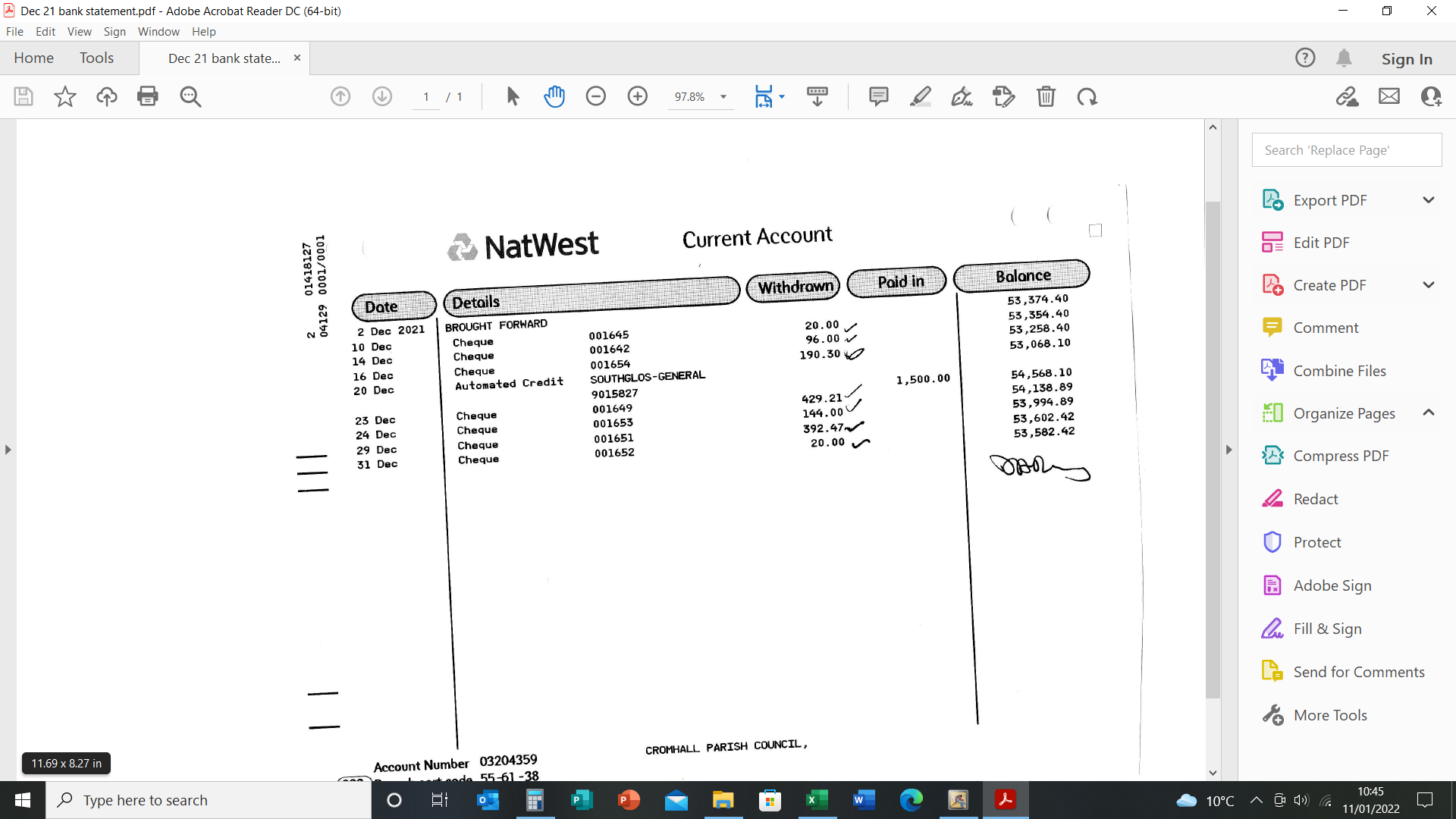 Figure 2 print screen of accounts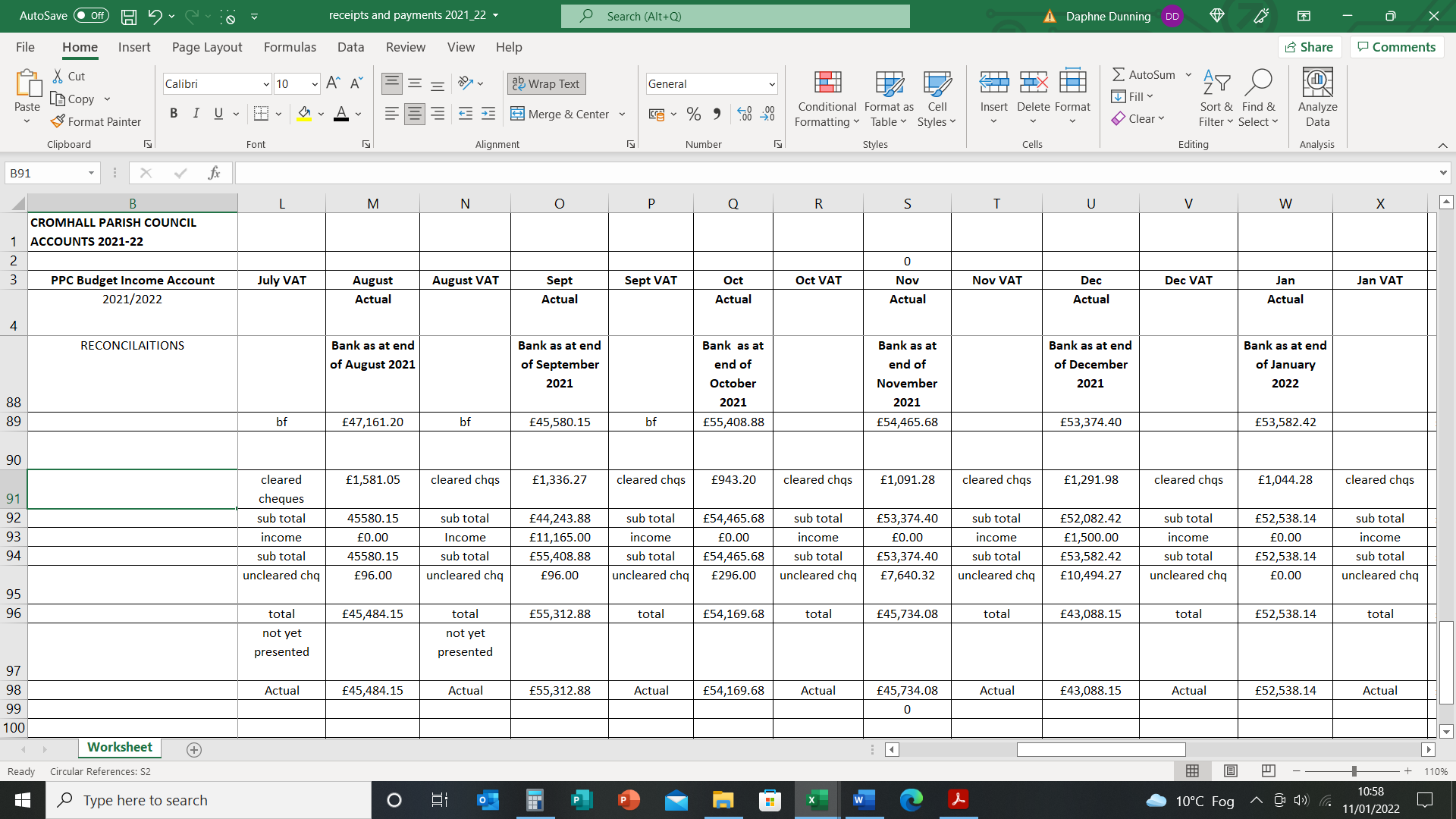 Noted01/2022.  No 8 FUTURE AGENDA ITEMSNoneThe Council meeting closed at 20:06hrs.Date of next meeting:  Wednesday 9th February 2022.CHAIRMAN:-      		                                   			9th February 2022.NameInvoice noDetailsNetTravelExpensesVATTotalcheque noPowerDaphne DunningSalary Jan 22 £399.83£47.70£31.73£5.00£484.261656LGA 1972 s112(2)HMRCTax Jan 22£102.60£0.00£0.00£0.00£102.601657LGA 1972 s112(2)Total£502.43£47.70£31.73£5.00£586.86Bank reconciliation InOutTotalBalanceBalance at 01/12/21£53,374.40expenditure this month£1,175.98£1,175.98prev  month expenditure £116.00£116.00Income£1,500.00£1,500.00£1,500.00£1,291.98Balance as at 31/12/21£53,582.42Uncleared cheques1646£7,524.321648£2,692.801650£102.601655£174.55£10,494.27Actual£43,088.15